Планмероприятий, направленных на  пропаганду здорового образа жизни  2022 год 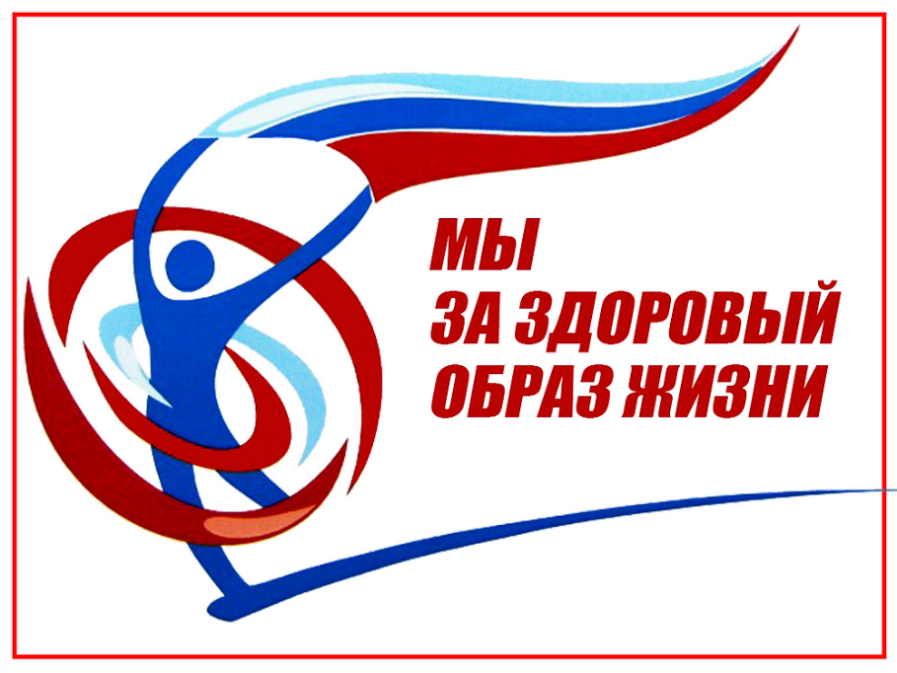 Муниципальное казенное учреждение культуры Тихорецкого городского поселения Тихорецкого района«Клуб в п.Каменном»№ Наименование мероприятияСроки проведения1Беседа «Я и мое здоровье»11.01.22 г2Кинолекторий «Воля к победе»12.02.22 г.3Познавательно-игровая программа «Без вредных привычек»01.03.22 г.4Беседа «Быть здоровым – это круто!»07.04.22 г.5Конкурс рисунков«Спорт рулит!»ко Всемирному дню без табака31.05.22 г.6Спортивно-игровая  программа «Веселый день здоровья» к Международному дню борьбы с наркоманией24.06.22 г7Мотивационный видеоролик «Время летом не теряй, сил здоровья набирай» 13.07.22 г.8Игровая программа «Веселый урок здоровья»12.08.22 г   9Викторина  «По дороге к доброму здоровью»09.09.22 г.10Кинолекторий «Герои спорта»20.10.22 г.11Конкурсно-игровая программа «Спортивный калейдоскоп»18.11.22 г.12Беседа  «Я люблю семь правил ЗОЖ»16.12.22 г.